TO ALL World Archery Member AssociationsDear President,As Chair of the Local Organising Committee (LOC) of the XXV Pan American Championships and OG CQT & IV Parapan American Championships PG CQT to be held in Monterrey, Nuevo Leon, Mexico March 21-29 2021, I would like to invite you all to be part of one of the most important archery events to take place in the America/Mexico in 2021. Monterrey is the capital of Nuevo Leon, a charming north eastern Mexican state with impressive mountains. Monterrey is the home of visionary and friendly people.It is well-known for its industrial development, excellent education, high health standards, and a great business-favorable atmosphere.Monterrey is 2 hours away from the US border.  It showcases one of Mexico’s major economies, with outstanding industrial groups, and three internationally recognized universities. Mexico’s third largest airport is located here.The archers of the world know that Monterrey is also a city where several important archery events have been held. In 2012, we hosted the first Continental Tournament for Juniors and Cadets, in 2017 and 2019 we held the Mexican Grand Prix with 12 countries, which experienced competing in our city.  Those who have joined us before will certainly be our ambassadors to advertise our 2021 XXV Pan American Championships and OG CQT & IV Parapan American Championships PG CQT around the world.Welcome to this incredible city.  Our targets are the same as those your arrows aim at.  Our hearts are ready to make your visit an unforgettable experience. "Monterrey and Mexico’s arms are wide open for you". Sincerely yours,Santiago Avitia HernandezOrganizing Committee President Important Dates:Please find enclosed information regarding the details of this event and how to complete registration. To register participation, please complete all the necessary sections in WAREOS/OPEN WAREOS within the deadlines listed below:Summary of deadlines:Start date for online registration WAREOS	  05 December 2020Preliminary Entries 	  30 December 2020                                                                                                                                                                                                                                                                                                                                                                                                                                                                                                                                                                                                                                             Final Entries 	  05 March 2021Late entries fee 	  05 March 2021Hotel Reservation	  22 January 2021Transportation 	  12 March 2021Visa Support  	  05 March 2021Final Hotel Reservation & Payment	  05 March 2021Full refund cancellation deadline	  05 March 2021Looking forward to welcoming you in Monterrey, Mexico.PRELIMINARY PROGRAMME NOTE: This preliminary programme is subject to change according to participation and TV requirements. All changes will be published and distributed in good time.PRELIMINARY & FINAL REGISTRATIONAll entries, accommodation reservations, transport needs, flight arrival/departure information and visa invitation letter requests are to be completed using the World Archery Online Registration System WAREOS. These systems now handle the entire registration process for this event. No entry forms, hotel reservations or transportation forms will be accepted.Member associations can login to WAREOS at http://extranet.worldarchery.org  with the username and password assigned by World Archery. After entering WAREOS, selecting the event from the list will allow a member association to register their athletes. Select/press the “Entries” button to see the list of categories in the event. Select/press the “category” to enter the athlete and official numbers/details participating for that event. A WAREOS User Manual can be downloaded in PDF format (English) upon login.Contact Ms CECILE TOSETTI (ctosetti@archery.sport) in the World Archery Office with any questions regarding technical problems on WAREOS. For any question regarding the organisation of the event (transport, accommodation, meals etc.) please contact directly the LOC.Athletes from a minimum of 4 different Member Associations shall be registered and participate in the event. Entries should be completed using WAREOS.Start date for online registration using WAREOS                           05 December 2020End of Final registration using WAREOS                                            05 March 2021Please respect the stated deadlines.Member Associations can only use WAREOS to make any changes or amendments to entries and will be able to do so at any time. An email will automatically notify the Organising Committee and Member Association of any changes made in WAREOS. ACCOMMODATION & GENERAL INFORMATIONCrowne Plaza Monterrey – Five Star HotelSingle Room price: 		USD 170.00 per room Number of rooms: 		         50Double/Twin Room price: 	         USD 230.00 per roomNumber of rooms: 		         100Board plan: 			         full board Check-in from 		         (15:00 hours)Late check-out 		         (13:00 hours)Hotel website:              www.hotelesmilenium.com/crowne-plaza-monterreyAll athletes, officials and staff shall stay in the same hotel. Going home with personal vehicles is tolerated. Rooms are allocated on a first come, first serve basis.  Reservations should be made before 		                   22 January 2021Final Hotel Reservation & Transportation before 	            05 March 2021Important Note: Please refer to the accommodation pages below for detailed hotel information. Complete all necessary sections in WAREOS and make full payment for entries and accommodation by the specified deadlines.Bank transfers only, no credit cards will be accepted.In addition, the LOC will be responsible to provide any event information at this hotel and provide transportation to the venues. Private vehicles can be used too. 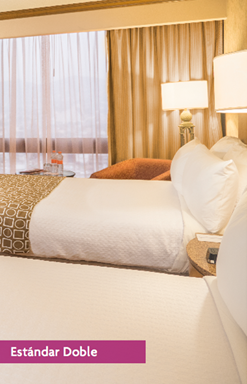 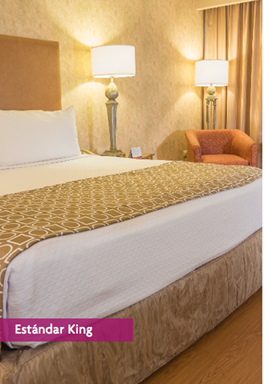 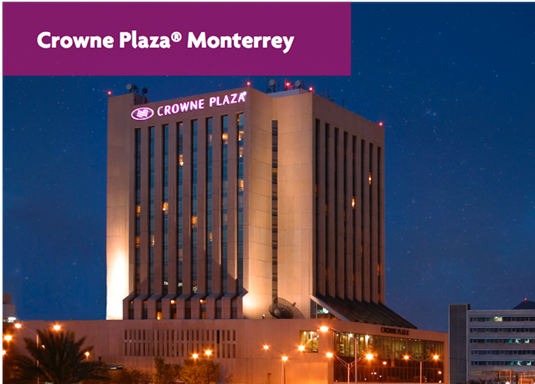 ENTRY FEEEntry fees include airport transfer to hotels, daily local transport to and from the practice field to/from official hotels during the qualification, elimination and finals venues (timetable to be confirmed on site). PAYMENT CONDITIONS:The entry fees should be paid in full before arrival.To confirm hotels reservations, a minimum 50% deposit of the total amount is required to be bank transferred to the OC before 22 January 2021. Reservations after this date will be considered only according to availability. The final outstanding balance shall be made via bank transfer before arrival. Accommodation cannot be guaranteed after this deadline.  A balanced invoice will be provided via WAREOS.BANK INFORMATION for ACCOMMODATION, TRANSPORTATION and ENTRY FEES:A/C Name: 			Asociación de Tiro con Arco del Estado de Nuevo León, A.C.Federation’s Address: 	Quintana Roo 1238, Colonia Nuevo RepuebloTelephone number: 		+52 81 8190 1224 City and Country:		Monterrey, Nuevo León, MéxicoBank: 				Banco Santander (México), S.A.Account Number:		65503040431 (Cuenta Tradicional)Swift: 				BMSXMXMMXXX Banco Santander (México), S.A. Bank’s address:		Padre Mier Oriente 134, C.P. 64000Bank’s Phone: 		+52 81 8340 7358City: 				Monterrey, Nuevo Leon, MexicoNOTE: ALL PAYMENTS SHALL BE MADE IN USD BY BANK TRANSFER.All bank charges will be paid by the participants. CREDIT CARDS are not accepted.Cancellations & ChangesAll cancellations and changes must be made through WAREOS:Cancellations received before 05 March 2021 a full refund of the deposit payment will be made.Cancellations received after 05 March 2021, no refund will be given.Refunds will be processed after the event.Name changes to team officials or athletes (same category and division) will be accepted up to two (2) days before the official practice without any additional charge or penalty, if it is after this date they will have a cost of 50 USD.Should flight arrival details change last minute, please contact the Organising Committee using the details indicated in the team managers’ booklet.If a participant’s arrival is later than the original scheduled arrival date, the room will be charged from the date of the original booking in WAREOS. An email will automatically notify the Organising Committee and Member Association of any changes made in WAREOS. HEALTH REGULATIONS (COVID-19)INFORMATIONEverybody should follow the Government/public health authorities measures (national and sport-specific regulations) and be aware of the travel restrictionsFor your information, Medical infrastructure/Hospital with proper care will be reachable within 15 minutes from the venue, where COVID-19 test can be done PERSONAL HYGIENE AND HEALTH ADVICESAnyone due to participate in the event who is feeling ill should not attend Participants (athlete, volunteer, official etc.) should proactively and 	regularly 	check their health status (including taking their temperature and monitoring for 	any symptoms)  Stay home and self-isolate even with minor symptoms for 10 days or more 	depending on national protocols, when showing any symptoms (fever, 	tiredness, dry cough, headache, nasal congestion, runny nose, sore throat, 	difficulty breathing).  Contact a healthcare provider immediately if any respiratory illness is 	noted Masks to be worn at all times everywhere (transport, common area in the 	hotel, venue, training etc.) except on shooting line  Regularly and thoroughly clean your hands with an alcohol-based hand rub 	or wash them with soap and water  Avoid touching eyes, nose and mouth Cover your mouth and nose with your bent elbow or tissue when you cough 	or sneeze. Then dispose of the used tissue immediately and wash your 	hands Avoid touching high-contact surfaces such as door handles, walls or 	windows, etc. Avoid going to crowded places Avoid steam rooms or saunas No spitting, as the main mode of transmission of the virus is in respiratory secretions No handshakes, high fives and any other personal contact Athletes should not share clothing, bar soap, sports equipment, water bottles or other personal items TRANSPORT & ACCOMMODATION Avoid using public transport to go to the hotel and between the hotel and the venue All meals have to be taken in the hotel or at home, not at any other restaurant/barVENUE Access to the venue might be denied at any time in case of disease suspicion Limit contact/interactions Handwashing/alcohol- based hand gel will be available at multiple locations in the event facility and accommodation Regular toilet cleaning will be done (at least once per session) Tissues and containers will be at disposal to dispose of used tissues on transport to the venue, at the venue and any other facility No shows allowed. Winners will receive their medals in a simple ceremony only with the winners and their team, all wearing masks Medical post and designated personnel on site able to help assess cases and potential other illness will be present An isolation room/space to hold any symptomatic person found at the venue will be available Space on shooting line shall be 1.00 metre minimum per athleteNo spectators are allowed during the eventPARTICIPANTS Maintain the staff/team to a minimum to minimise transmission Maintain social distancing, at least 1,5 metre distance between yourself and others at all time ADDITIONAL INFORMATIONMedical emergency contact and locationHospital San Jose, Av. Morones Prieto 3000 Pte, Colonia Los Doctores, CP 64710 Monterrey, Nuevo León, México, Phone number +52 81 8347 1011Dr. Eduardo Puente Rodriguez, Tonala 3814, Residencial Lincoln, Monterrey, Nuevo Leon Phone number: +52 81 1061 9983TransportationTransportation will be provided from Monterrey airport to the official hotel, from two days before the official practice day and until two days after the closing day. Local transport will be available between the official hotel, practice and competition venues. Transport timetables will be confirmed. TrainingA training field will be available starting on 20 March 2021 at the CARE (Centro de Alto Rendimiento Estatal) .  Transportation to practice will be provided from March 20 at no additional cost. WeatherThe average temperature in March in Monterrey ranges from 14°C (57°F) to 27°C (81°F).  Media RegistrationMedia representatives can apply for registration by emailing info@archery.sportInternetWill be available in the official hotels for free (in hotel rooms and in the lobby).  There will also be Wi-Fi available for access to results on venue. WaterEach participant with receive clean bottles of water. Bottled water will be available at the qualification and practice venues.VisaAll participants who need an entry visa to Mexico, will be required to complete the Visa Support sections in WAREOS by no later than 05 March 2021.It is the applicants’ responsibility for supplying the necessary information, ensuring all details are up to date, correct and submitted by the deadlines specified.  In addition, all participants that require a visa are kindly requested to supply a copy of their latest/valid passport. Copies of each application can be uploaded on WAREOS. All passport copies and personal details entered/uploaded to WAREOS will be held securely and in the strictest of confidence and not shared with other parties.  LOC CONTACT Name: 		Santiago Avitia Hernandez Email: 		panamericanomonterrey2020@gmail.comLanguage: 		Spanish and EnglishPhone number:       +52 81 1059 7582SundayMarch 21Arrival Airport-Hotel transport, and Hotel-Venue transport available at no additional costFree practicePara archers’ classificationMondayMarch 22Official Practice & Equipment Inspection Recurve, Compound and BarebowTeam Managers’ Meeting at the venue. Tuesday 
March 23Qualification Round – all categoriesWednesday
March 24Mixed teams – Elimination and Finals – all categories1/48 - 1/24 elimination - all individual categoriesThursday
March 25Team Elimination and Finals – all categoriesFridayMarch 261/16 elimination to semifinals – all individual categoriesSaturday
March 27Olympic Games Continental Qualifier – RM and RWParalympic Games Continental Qualifier – CMO, CWO, RMOSunday
March 28Individual Finals in all adult categories (Pan Am and Parapan Am)Paralympic Games Continental Qualifier – MW1, WW1, RWO MondayMarch 29DeparturesTransport available from hotel to airport.Penalty fees to be paid to Organising Committee:Cost (USD):Entries made after the entry deadline dates (late entries)50 per entryIf final entries differ from the preliminary entries by more than 4 athletes/officials.150 per entryWhen no preliminary entries were made before the deadline date but then submit final entries.150 per entryIndividual:130 USD per athleteOfficials:100 USD per person